Бала тәрбиесі тілден басталуы тиіс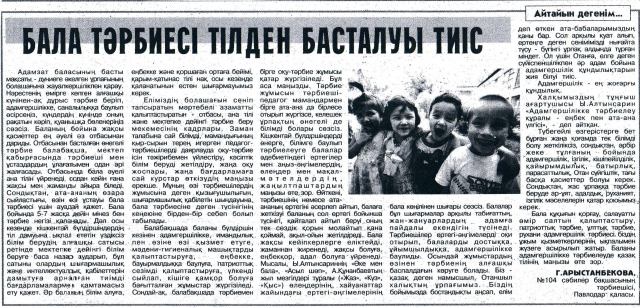 